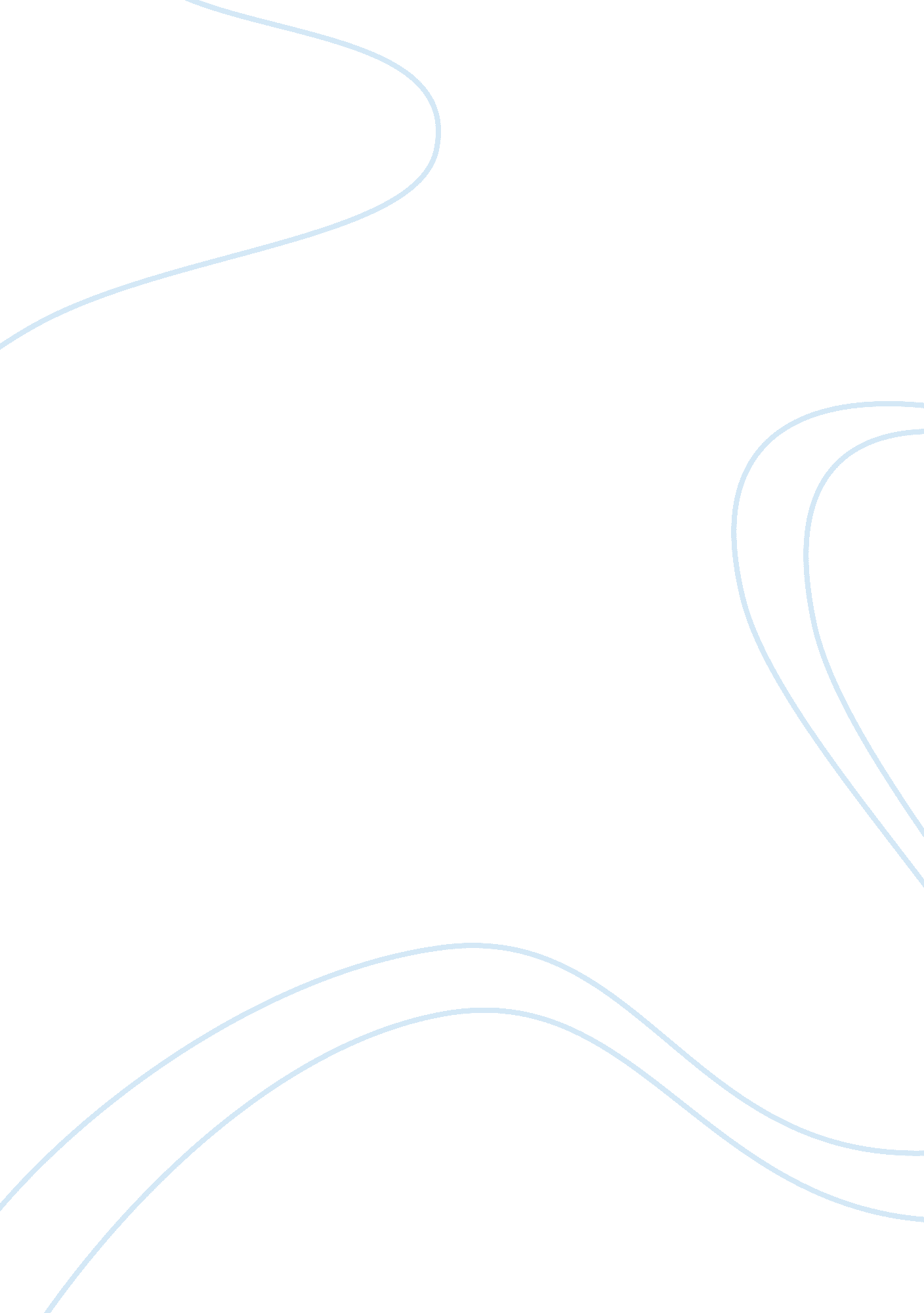 Example of acclaimed among the critics with his role in american beauty. in the y...Countries, United States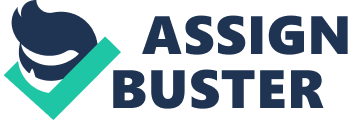 [Gourab Chakraborty] 
[Chris Cooper] 
Chris Cooper is an American actor born on July 9, 1951 in Kansas City, Missouri. As an actor he had performed in films, like Money Train, Matewan and Lone Star, before getting proved himself and bagged an Academy Award for his film Adaption. In 2005 he acted in 
three critically acclaimed films: Syriana, Capote, Jarhead. In the movie “ Money Train”, he 
played the role of a psychotic pyromaniac and as a ruthless CIA operations director in “ The Bourne Identity” which reflects of his versatility. Chris Cooper, an Oscar-winning actor has a theatrical background, and a slight 
Southern tilt that even more becomes visible in his performance as Charles Aiken in 
" August: Osage County." At the beginning of his movie career at an age of 35, Cooper 
worked as a supporting actor with utmost seriousness whatever scene he's in. Whether he's acting as a homophobic ex-Marine in " American Beauty" or an obsessive Orchid collector in " Adaptation", Cooper always supports the actors around him. Cooper 
has been technical as well as emotional in his films where we can see his anger, 
tender, and funny side of his. As Cooper has some kind of theatrical background we can regard him as one of the best character driven actor. After being an Oscar winner himself we can still see the 
generosity and warmth towards his co-actors like Meryl Streep from the movie “ Adaption”. As an award or recognition of his past performances in several films he will be seen in a sequel of a famous movie named “ The Amazing Spider-Man 2” as Norman 
Osborn. 